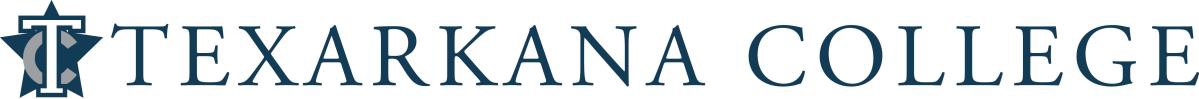 SyllabusCourse Name: Composition I Course Number: ENGL 1301WEB Semester & Year: Fall2018 Instructor Information:Name: Traci ThompsonE-mail: traci.thompson@texarkanacollege.eduOffice Hours online – You may email me at any time.Course Description:An intensive study of and practice in writing processes, from invention and researching to drafting, revising, and editing, both individually and collaboratively. Emphasis is on effective rhetorical choices, including audience, purpose, arrangement, and style. Focus is on writing the academic essay as a vehicle for learning, communicating, and critical analysis. Prerequisite: Completion of English 0032 with a C or better, a satisfactory score on ACT, SAT, or Writing Section of the Accuplacer, THEA, or Compass. Note: ENGL 1301 is now a prerequisite for all 2000- level literature courses. This change was a result of recommendations by the English faculty group for 2011 Learning Objectives project.Student Learning Outcomes for the Course:Demonstrate knowledge of individual and collaborative writing processes.Develop ideas with appropriate support and attribution.Write in a style appropriate to audience and purpose.Read, reflect, and respond critically to a variety of texts.Use Edited American English in academic essays.Basic Intellectual Competencies : (The following reflect the state-mandated perspectives taught in this course) Reading and Writing, Listening and Speaking, Critical Thinking and Problem Solving, and Computer Literacy Reference: ccrs@thecb.state.tx.usStudent Requirements for Completion of the Course:Three major essays will be assigned including a research essay that is 5-7 pages in length, uses the Modern Language Association (MLA) documentation and format, and requires a minimum of five sources. Grading rubrics based on the Texarkana College Grading Rubric for English 1301 Composition  will be used to evaluate these essays. Failure to submit any one of the major essays may result in a failing grade for the course.Student Assessment:Grading Scale:Class  Schedule: Follow the posted Class Assignment Calendar. Assignments and due dates will be posted daily in your Moodle classroom.Class Participation and Assignment Due Dates:Summer Assignments are given daily and are due daily. Assignments should not be considered optional because all assignments count toward the final course grade. Students are responsible for monitoring due dates. Students should print and read the class assignment calendar as well as this syllabus. Also, the online calendar in the course will alert students of assignment due dates.  All assignments will be due by 11:00 p.m. on the date indicated.Assignments will be submitted in the TC Online system. Don’t wait until the last minute to submit an assignment! (Your clock may not agree with the program’s clock, and a minute will make a difference.) Also, students are expected to log-in at least weekly to monitor due dates, view lessons, and submit assignments. As with any course, student participation is necessary for success in the course. Being out of town and/or having computer problems are not excuses for not logging in or completing work.  Plan ahead!Student and Instructor Communication:Emailing me is the most efficient way of contacting me. Emails sent early in the day will receive a response by the afternoon, but emails sent at night may not receive a response until the next morning. Emails sent over the weekend will be answered as soon as I am able to respond, but a student may not receive a response until Monday.TC does not discriminate on the basis of race, color, national origin, sex, disability or age in its programs or activities. The following person has been designated to handle inquiries regarding the nondiscrimination policies: Human Resources Director, 2500 N. Robison Rd., Texarkana, TX, 75599, (903) 823-3017, human.resources@texarkanacollege.eduEssays 50%Comparison-Contrast Essay-Content100Comparison-Contrast Essay – Grammar100Research Essay – Content100Research Essay – Grammar100Research Essay – MLA Citations & Sources50Short Essays 30%Descriptive Essay100Article Summary100Narrative Essay100Daily Assignments 20%May include some or all of the following:Chapter Quizzes100Grammar/Mechanics Quizzes100Journals/Forum Discussion Posts10 - 50Assignments and AssessmentsPercentage of overall grade# of Activities# of ActivitiesTotal Percentage of Final GradeEssays50%2 Essays2 Essays50%Short Essays30%3 Short Essays Article Summary3 Short Essays Article Summary30%Daily Assignments(May include some or all of listed assignments)20%Chapter Quizzes; Grammar/Mechanics Quizzes; Forum Posts Journal EntriesChapter Quizzes; Grammar/Mechanics Quizzes; Forum Posts Journal Entries20%Total Points/PercentageTotal Points/PercentagePossible100%GradeA90-100B80-89C70-79D60-69F59-below